AP Test Answers and Explanations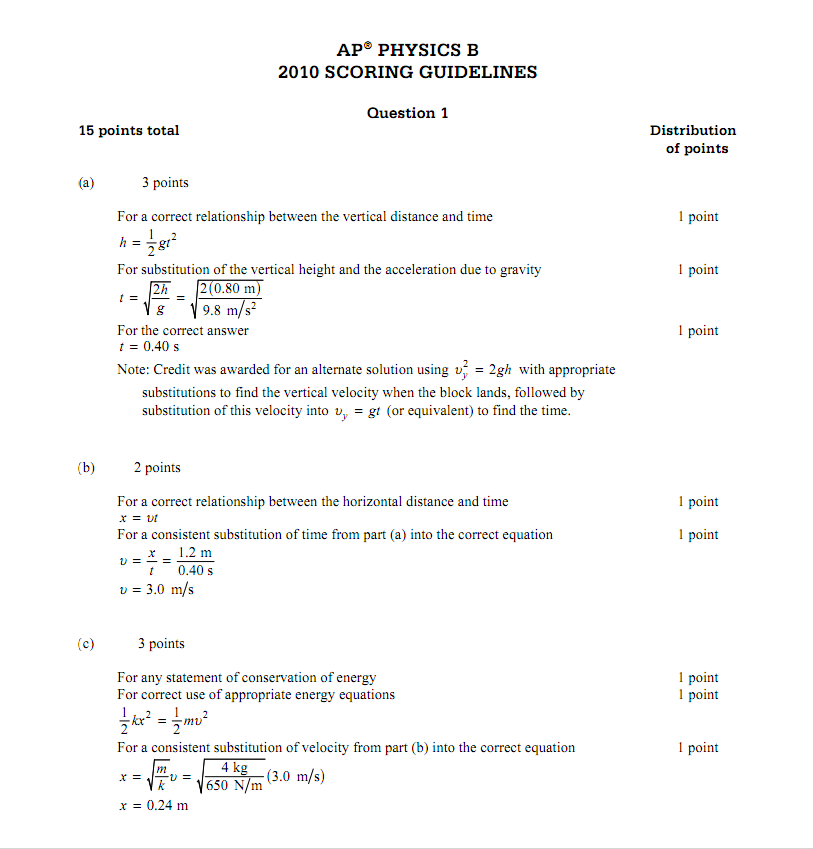 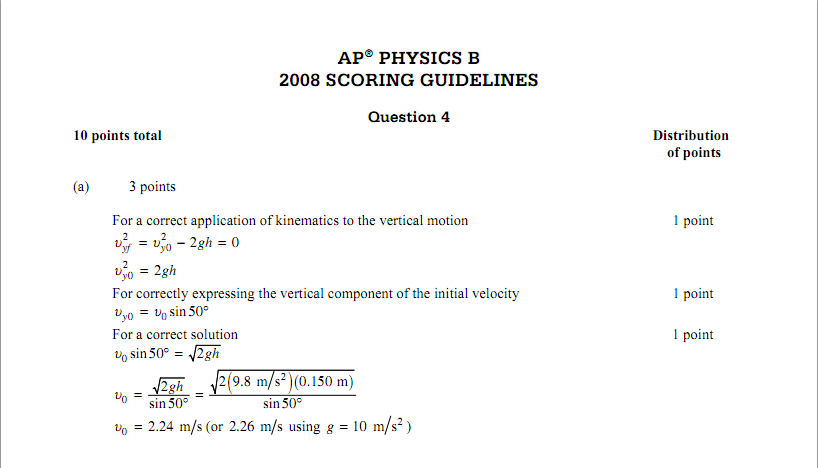 